The lecture 12Azure Monitor can collect data directly from your Azure virtual machines into a Log Analytics workspace for detailed analysis and correlation. Installing the Log Analytics VM extension for Windows and Linux allows Azure Monitor to collect data from your Azure VMs. This quickstart shows you how to configure and collect data from your Azure Linux or Windows VMs using the VM extension with a few easy steps. This quickstart assumes you have an existing Azure virtual machine. If not you can create a Windows VM or create a Linux VM following our VM quickstarts.Sign in to Azure portalSign in to the Azure portal at https://portal.azure.com.Create a workspaceIn the Azure portal, select All services. In the list of resources, type Log Analytics. As you begin typing, the list filters based on your input. Select Log Analytics workspaces.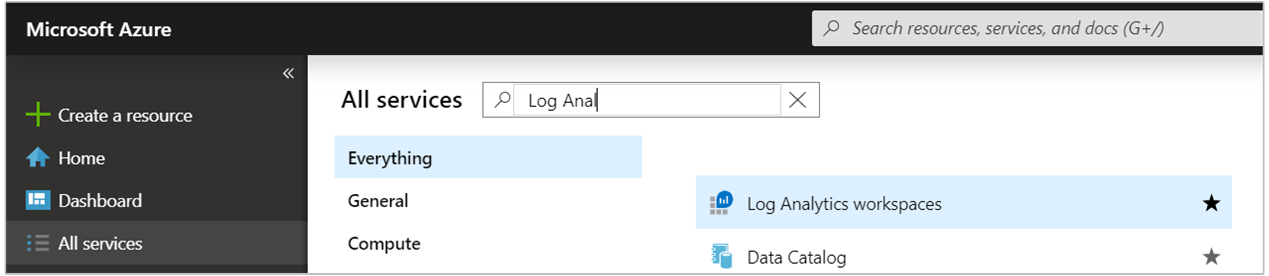 Select Create, and then select choices for the following items:Provide a name for the new Log Analytics workspace, such as DefaultLAWorkspace.Select a Subscription to link to by selecting from the drop-down list if the default selected is not appropriate.For Resource Group, select an existing resource group that contains one or more Azure virtual machines.Select the Location your VMs are deployed to. For additional information, see which regions Log Analytics is available in.If you are creating a workspace in a new subscription created after April 2, 2018, it will automatically use the Per GB pricing plan and the option to select a pricing tier will not be available. If you are creating a workspace for an existing subscription created before April 2, or to subscription that was tied to an existing EA enrollment, select your preferred pricing tier. For additional information about the particular tiers, see Log Analytics Pricing Details.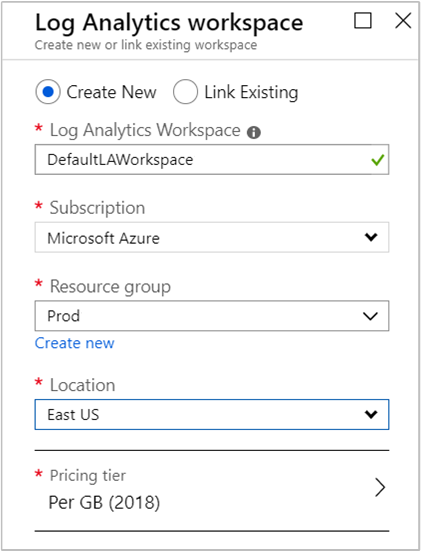 After providing the required information on the Log Analytics workspace pane, select OK.While the information is verified and the workspace is created, you can track its progress under Notifications from the menu.Enable the Log Analytics VM ExtensionFor Windows and Linux virtual machines already deployed in Azure, you install the Log Analytics agent with the Log Analytics VM Extension. Using the extension simplifies the installation process and automatically configures the agent to send data to the Log Analytics workspace that you specify. The agent is also upgraded automatically when a newer version is released, ensuring that you have the latest features and fixes. Before proceeding, verify the VM is running otherwise the process will fail to complete successfully.In the Azure portal, select All services found in the upper left-hand corner. In the list of resources, type Log Analytics. As you begin typing, the list filters based on your input. Select Log Analytics workspaces.In your list of Log Analytics workspaces, select DefaultLAWorkspace created earlier.On the left-hand menu, under Workspace Data Sources, select Virtual machines.In the list of Virtual machines, select a virtual machine you want to install the agent on. Notice that the Log Analytics connection status for the VM indicates that it is Not connected.In the details for your virtual machine, select Connect. The agent is automatically installed and configured for your Log Analytics workspace. This process takes a few minutes, during which time the Status shows Connecting.After you install and connect the agent, the Log Analytics connection status will be updated with This workspace.Collect event and performance dataAzure Monitor can collect events from the Windows event logs or Linux Syslog and performance counters that you specify for longer term analysis and reporting, and take action when a particular condition is detected. Follow these steps to configure collection of events from the Windows system log and Linux Syslog, and several common performance counters to start with.Data collection from Windows VMSelect Advanced settings.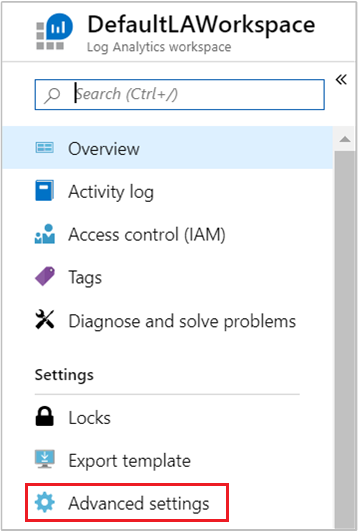 Select Data, and then select Windows Event Logs.You add an event log by typing in the name of the log. Type System and then select the plus sign +.In the table, check the severities Error and Warning.Select Save at the top of the page to save the configuration.Select Windows Performance Data to enable collection of performance counters on a Windows computer.When you first configure Windows Performance counters for a new Log Analytics workspace, you are given the option to quickly create several common counters. They are listed with a checkbox next to each.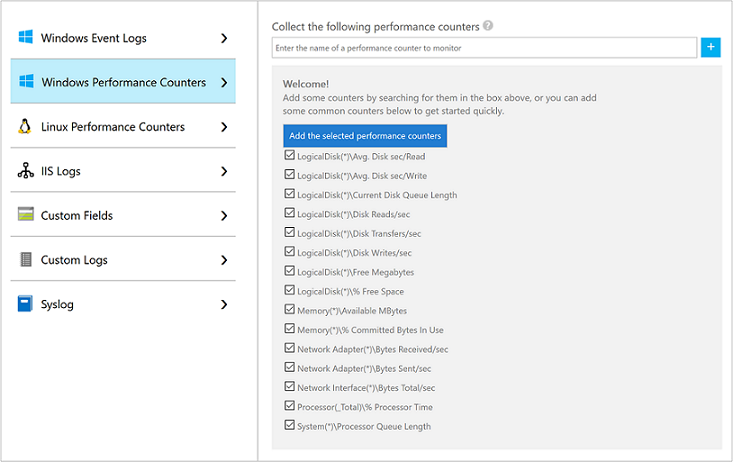 Select Add the selected performance counters. They are added and preset with a ten second collection sample interval.Select Save at the top of the page to save the configuration.Data collection from Linux VMSelect Syslog.You add an event log by typing in the name of the log. Type Syslog and then select the plus sign +.In the table, deselect the severities Info, Notice and Debug.Select Save at the top of the page to save the configuration.Select Linux Performance Data to enable collection of performance counters on a Linux computer.When you first configure Linux Performance counters for a new Log Analytics workspace, you are given the option to quickly create several common counters. They are listed with a checkbox next to each.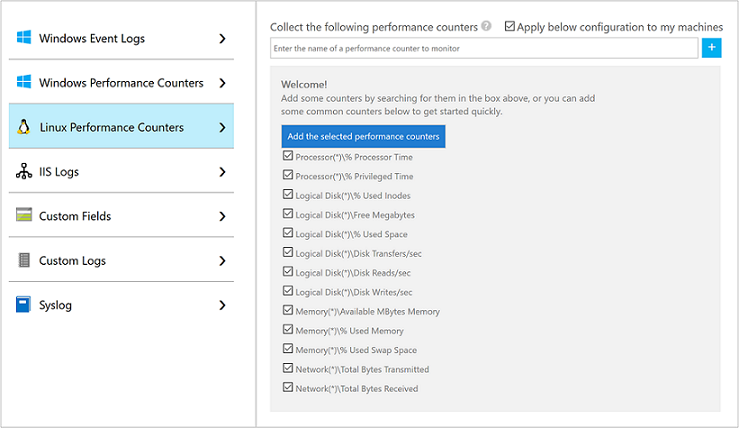 Select Apply below configuration to to my machines and then select Add the selected performance counters. They are added and preset with a ten second collection sample interval.Select Save at the top of the page to save the configuration.View data collectedNow that you have enabled data collection, lets run a simple log search example to see some data from the target VMs.In the selected workspace, from the left-hand pane, select Logs.On the Logs query page, type Perf in the query editor and select Run.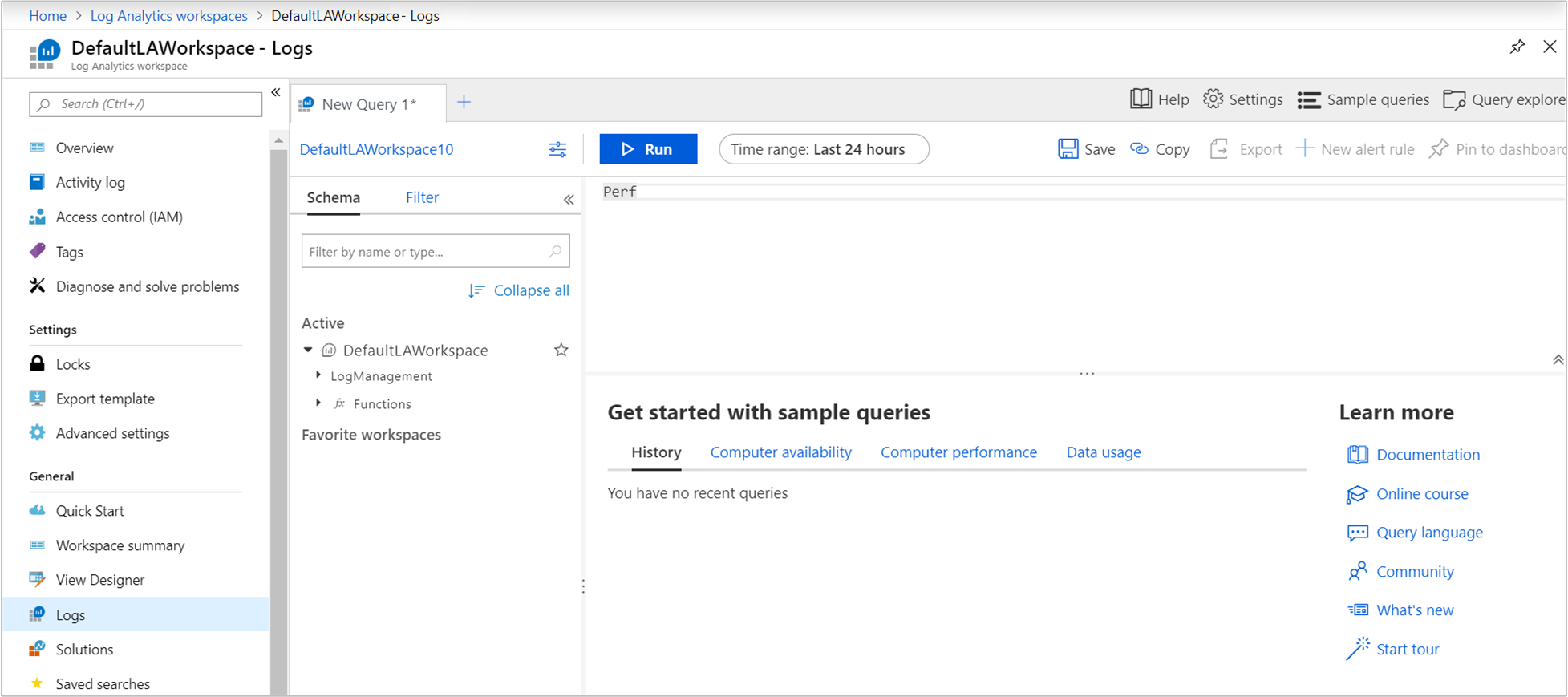 For example, the query in the following image returned 10,000 performance records. Your results will be significantly less.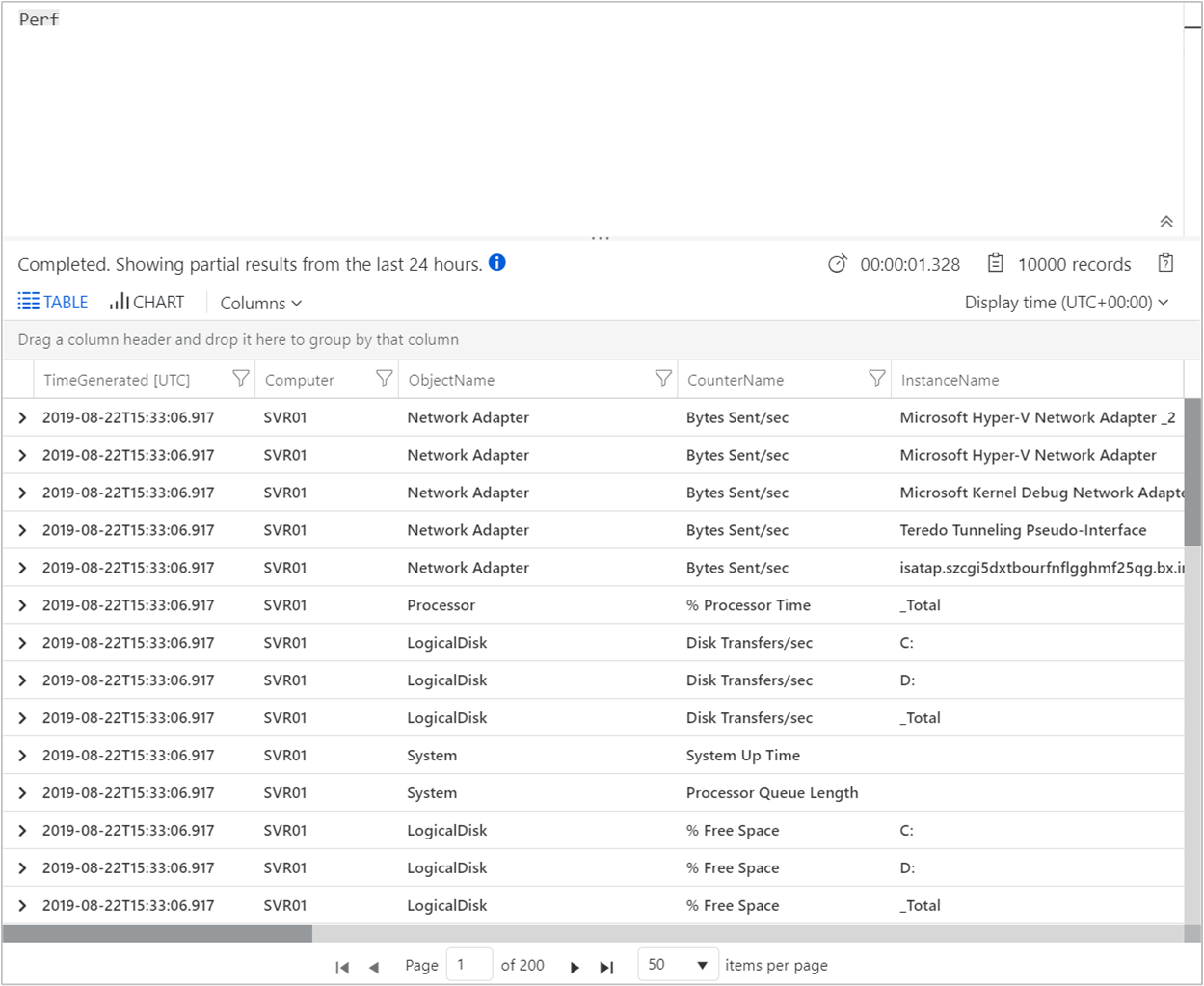 Clean up resourcesWhen no longer needed, delete the Log Analytics workspace. To do so, select the Log Analytics workspace you created earlier and on the resource page select Delete.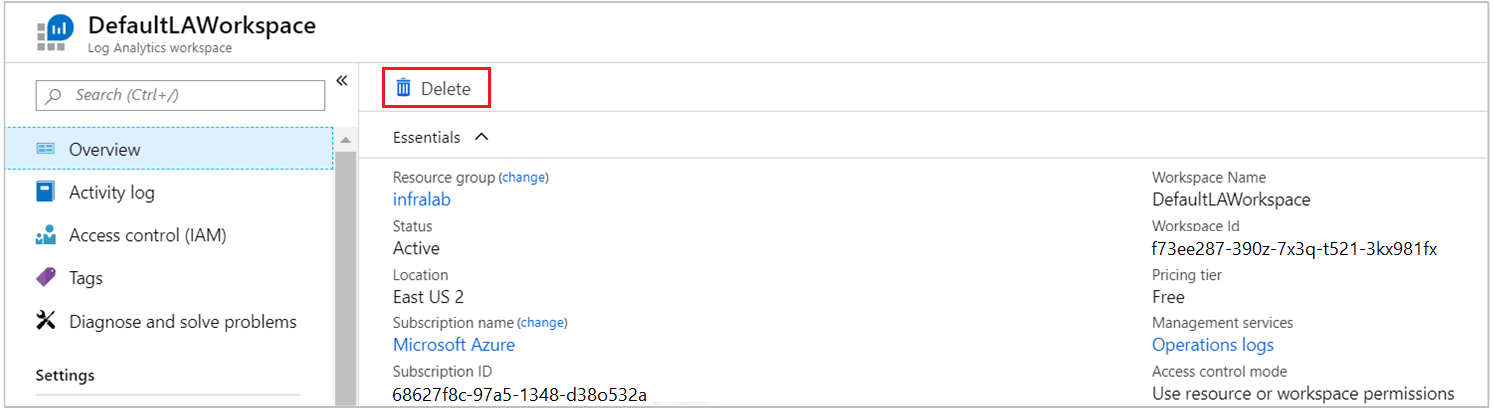 